Use this form to request minor changes in existing programs (majors, minors, certificates, or specializations). The university Vice President for Academic Affairs approves minor program modifications and they are included in the Annual Minor Program Modification Summary form.University ApprovalTo the Board of Regents and the Executive Director: I certify that I have read this proposal, that I believe it to be accurate, and that it has been evaluated and approved as provided by university policy.This modification addresses a change in (place an “X” in the appropriate box):Effective date of change: Program Degree Level (place an “X” in the appropriate box):Category (place an “X” in the appropriate box):Primary Aspects of the Modification (add lines or adjust cell size as needed):Explanation of the Change: Due to ENGL 408 Writing for the Web no longer needed by our major programs, it was deleted. ENGL 375 Publishing for New Media will replace ENGL 408.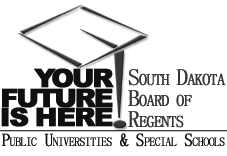 SOUTH DAKOTA BOARD OF REGENTSACADEMIC AFFAIRS FORMSMinor Program ModificationUNIVERSITY:PROGRAM TITLE:Website Design and Development CertificateCIP CODE:11.0801UNIVERSITY DEPARTMENT:College of Arts and SciencesBANNER DEPARTMENT CODE:DASUNIVERSITY DIVISION:Fine and Applied ArtsBANNER DIVISION CODE:DARTS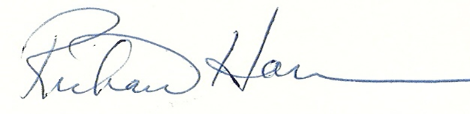 Vice President of Academic Affairs or President of the UniversityDateCourse deletions that do not change the nature of the program, or distribution of courses in the program, or change of total credit hours requiredCourse additions that do not change the nature of the program, or distribution of courses in the program, or change of total credit hours requiredRevised courses in the program.AssociateBachelor’sMaster’sDoctoralCertificateSpecializationMinorMajorExisting CurriculumExisting CurriculumExisting CurriculumExisting CurriculumExisting CurriculumProposed Curriculum (highlight changes)Proposed Curriculum (highlight changes)Proposed Curriculum (highlight changes)Proposed Curriculum (highlight changes)Proposed Curriculum (highlight changes)Pref.Num.TitleCr.Hrs.Pref.Num.TitleCr. Hrs.ARTD2822-D Design on Computers I3ARTD2822-D Design on Computers I3MCOM351Web Design3MCOM351Web Design3MCOM352Advanced Web Design3MCOM352Advanced Web Design3ENGL408Writing for the Web3ENGL375Publishing for New Media3Total Hours Required12Total Hours Required12